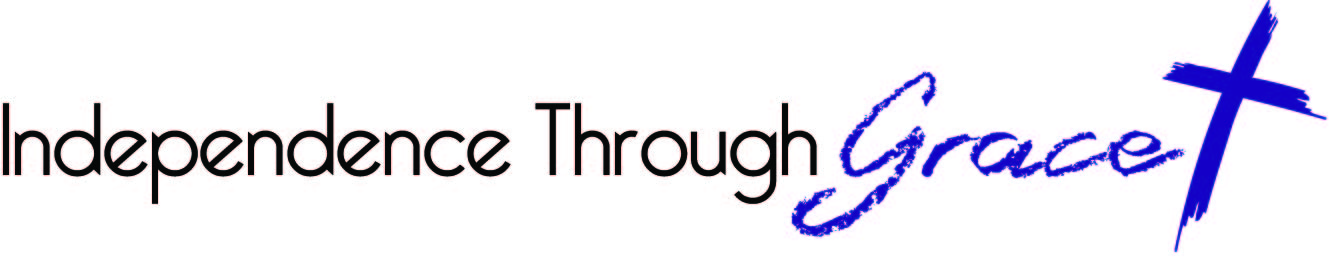 Admissions ApplicationPage 1Prospective Participant Name: ____________________________________________________________Address: ________________________________________________________________________________Gender: ________   Date of Birth: __________ Cognitive Age: ______ Primary Disability: ______________________________________________________________________Physical Disability(s): ____________________________________________________________________Medical Conditions: ______________________________________________________________________Medications Taking: _____________________________________________________________________	     Allergies: _______________________________________________________________________________Seizures: ________________________________________________________________________________Please place an X by any that apply:Glasses _____ Hearing Aid _____ Dental Appliance ____ Cane ____ Walker ___Wheelchair ___Interacts well with others: Yes ____ No ____Controls Temper: Yes _____ No ____List things that cause anxiety: __________________________________________________________________________________________________________________________________________________________________________________History of harm to self or others: Yes ___ No ___If Yes, please explain: ____________________________________________________________________Independent personal care and grooming: Yes ___ No ___ With assistance from care provider ___Appropriate behavior when in public: Yes ___ No ___Appropriate behavior with the opposite sex: Yes ___ No ___Is applicant able to: Read _______ Write______ Tell Time _____ Handle Money _____Need for Supervision: Constant _____ Moderate ______ Can be left alone _____Listens to and follows directions: Yes____ No ___Is applicant able to express needs and desires clearly: Yes ____ No ____Name of person completing application and relationship to prospective participant:Name: _____________________________________________ Relationship: ________________________Home Phone: ______________Cell Phone: _______________Email: _____________________________Mailing Address: ________________________________________________________________________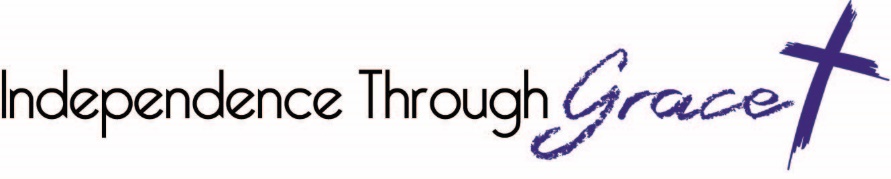 Admissions ApplicationPage 2How did you hear about our program:______________________________________________________Applicant hereby releases and holds Independence Through GRACE harmless should prospective participant be denied application or if admitted, denied continuance in the program as a result of behavioral issues.Dated: _____________________			___________________________________________Signature of Applicant or Applicant’s personal representativeAdmission ApplicationAdmission CriteriaProspective candidate will at minimum, fulfill the following criteria:18 years of age or older (admission process may begin earlier)Have a primary diagnosis of developmental disability or cognitive challengeBe accepting of supervisionCapable of self-care and activities of daily living or provide care-giver if unable to do soAble to ambulate and/or transfer independentlyFree of impulse to take flight or run awayAll medical conditions must be manageableFree of communicable diseasesNegative TB test prior to entranceFree from patterns of aggression or abuse toward self and othersAble to participate successfully in community with others, and engage in programs and activities to the extent of his/her abilityProvide two letters of recommendation (previous school, current program or home church)Thank you for your interest in attending Independence Through GRACE. This application will be reviewed, and the Program Director will contact you by phone to answer any questions you may have and set up an admissions interview.____ (initial) I agree to the Admission Criteria 